   Centrum voľného času | Regionálne centrum mládeže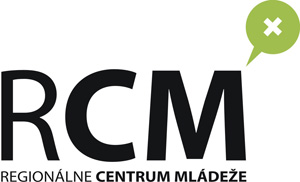 STROJÁRENSKÁ 3, 040 01 KOŠICEtel: 055/622 3820,0911 488801 fax: 055 6941398web : www.rcm.sk KRAJSKÁ KOMISIA BIOLOGICKEJ OLYMPIÁDY V KOŠICIACHPRIHLÁŠKAna Informačný seminár pre učiteľov, pripravujúcich žiakov na Biologickú olympiáduÚčastník č. 1:* Účastník č. 2:Prihlášku prosím vyplňte a zašlite na adresu zuzana.nedoroscikova@rcm.sk najneskôr do 10.10.2018. Prihlášku prosím neskenujte! Škola (názov a adresa):Meno a priezvisko:Email:Telefonický kontakt:Dátum a kategória: (vyznačte krížikom, či máte záujem zúčastniť sa semináru pre kat. C + E alebo A + B)15.10.2018 (kat. C + E)16.10.2018 (kat. A + B)Meno a priezvisko:Email:Telefonický kontakt:Dátum a kategória: (vyznačte krížikom, či máte záujem zúčastniť sa semináru pre kat. C + E alebo A + B)15.10.2018 (kat. C + E)16.10.2018 (kat. A + B)